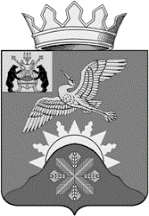 Российская ФедерацияНовгородская областьАдминистрация  Батецкого муниципального  районаПОСТАНОВЛЕНИЕот 12.09.2022  № 560п. БатецкийВ соответствии с Федеральным законом от 28 декабря 2009 года № 381-ФЗ «Об основах государственного регулирования торговой деятельности в Российской Федерации» Администрация Батецкого муниципального района ПОСТАНОВЛЯЕТ:1. Внести изменения в схему размещения нестационарных торговых объектов, расположенных на земельных участках, в зданиях, строениях, сооружениях, находящихся в государственной собственности или муниципальной собственности, на территории Батецкого муниципального района, утвержденную постановлением Администрации Батецкого муниципального района от 18.02.2020 № 88, изложив строку 3 Схемы размещения нестационарных торговых объектов на территории Батецкого муниципального района Новгородской области в редакции:2. Опубликовать постановление в муниципальной газете «Батецкий вестник» и разместить на официальном сайте Администрации Батецкого муниципального района в информационно-телекоммуникационной сети «Интернет».Глава района                                              В.Н. Иванов ат №56п № п/пНаименование нестационарного торгового объектаАдресные нахождения нестационарного торгового объектаСпециализация нестационарного торгового объектаПлощадь нестационарного объекта кв.м.Владелец НТОПринадлежность к субъектам малого и среднего предпринимательстваНазвание и реквизиты договора о предоставлении права на размещение нестационарного торгового объектаСрок эксплуатации нестационарного торгового объекта (в соответствии с договором о предоставлении права на размещение нестационарного торгового объекта)Статус места размещения нестационарного торгового объекта (действующее, перспективное; компенсационное)12345678910«3ПавильонНовгородская обл., п.Батец-кий, ул. ЗосимоваРозничная торговля смешанными товарами16,0перспективное»